28.03.2024.Mali volonteriMali volonteri s vjeroučiteljicom Jelom Mandić su ponovno aktivni! Marljivo i uspješno su realizirali još jednu akciju.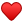 Izradili su 100 čestitki za korisnike Doma za psihički bolesne odrasle osobe koji su smješteni u Ravniku kod Popovače. Čestitali su im Uskrs i zaželjeli što skoriji povratak u Petrinju.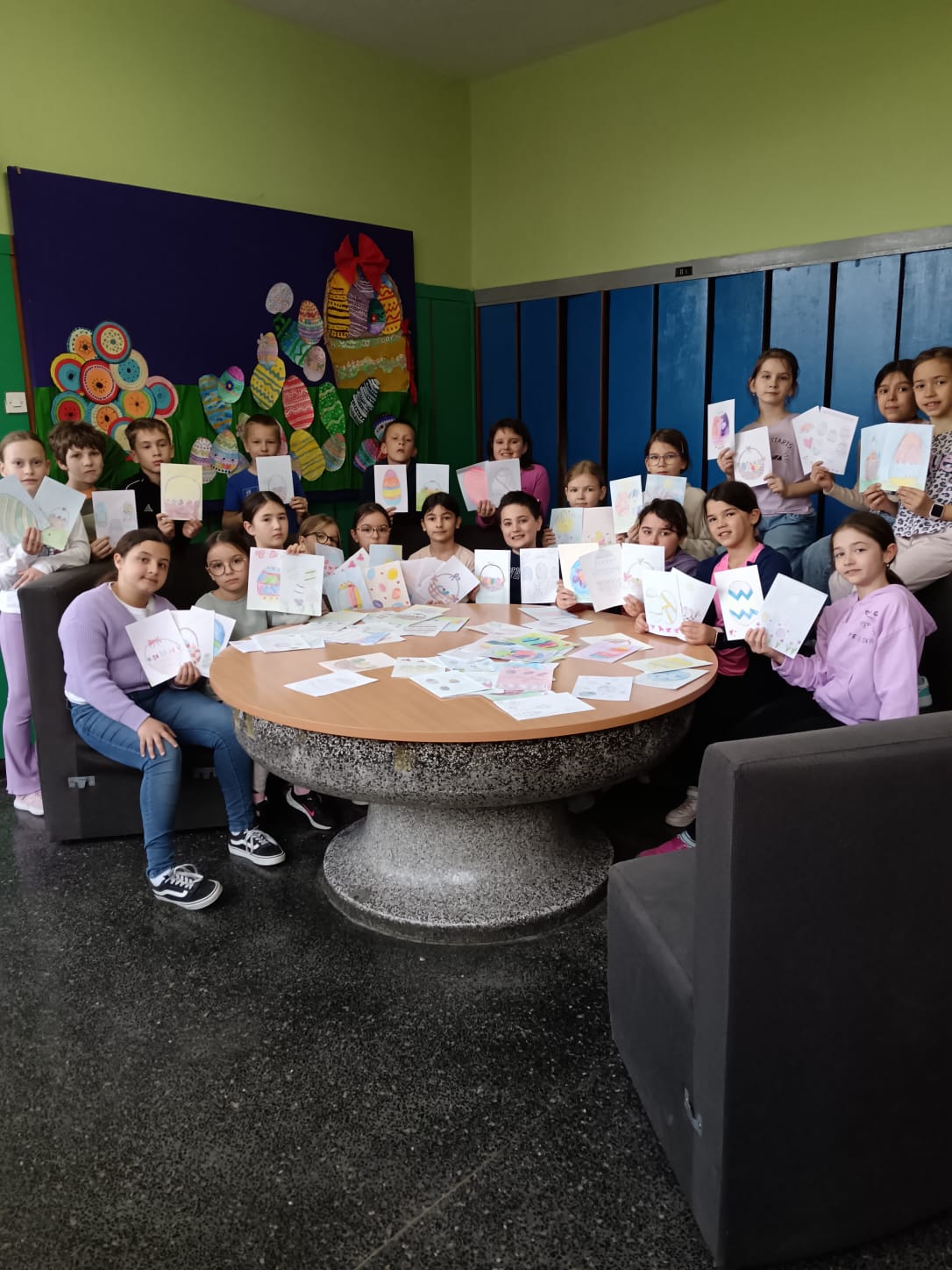 